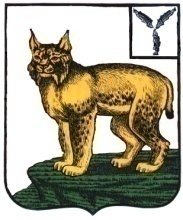 АДМИНИСТРАЦИЯТУРКОВСКОГО МУНИЦИПАЛЬНОГО РАЙОНАCАРАТОВСКОЙ ОБЛАСТИПОСТАНОВЛЕНИЕОт  21.03.2017 г.     № 97 О внесении дополнения в муниципальную программу «Профилактика правонарушений и усиление борьбы с преступностью в Турковском муниципальном районе на 2017 год»         В соответствии с Уставом Турковского муниципального района администрации Турковского муниципального района ПОСТАНОВЛЯЕТ:         1.Внести дополнение в муниципальную программу «Профилактика правонарушений и усиление борьбы с преступностью в Турковском муниципальном районе на 2017 год», утвержденную постановлением администрации Турковского муниципального района от 29 ноября 2016 года № 775, дополнив  программные мероприятия разделом IX «Профилактика правонарушений в семейно – бытовой сфере» согласно приложению.         2. Настоящее постановление вступает в силу со дня его подписания. И.о. главы Турковского                                                          муниципального района                                                          В.С. Бережной10. Программные мероприятия муниципальной программы «Профилактика правонарушений и усиление борьбы с преступностью в Турковском муниципальном районе на 2017 год»Приложение к постановлению администрации муниципального района от 21.03. 2017 г.    № 97             «Раздел IX. Профилактика правонарушений в семейно-бытовой сфере             «Раздел IX. Профилактика правонарушений в семейно-бытовой сфере             «Раздел IX. Профилактика правонарушений в семейно-бытовой сфере             «Раздел IX. Профилактика правонарушений в семейно-бытовой сфере             «Раздел IX. Профилактика правонарушений в семейно-бытовой сфере             «Раздел IX. Профилактика правонарушений в семейно-бытовой сфере             «Раздел IX. Профилактика правонарушений в семейно-бытовой сфере9.1.Проведение мероприятий по предупреждению совершения правонарушений  и преступлений в быту «Семья-1»Июнь  --ОП в составе МО МВД РФ «Аркадакский» (по согласованию)Предотвращение негативных последствий, связанных с ростом числа правонарушений, совершенных в сфере семейно-бытовых отношений 9.2.Проведение мероприятий по предупреждению совершения правонарушений  и преступлений в быту «Семья-2»Октябрь  --ОП в составе МО МВД РФ «Аркадакский» (по согласованию)Предупреждение правонарушений, совершенных в семейно-бытовой сфере9.3. Проведение общешкольного родительского собрания «Ответственное  родительство» Апрель, октябрь--Управление образования администрации Турковского  муниципального районаПредупреждение правонарушений, совершенных в семейно-бытовой сфере             Итого по программе:             Итого по программе:             Итого по программе:25,0Бюджет Турковского муниципального района».